8 de marzo | Día Internacional de la MujerLa participación creciente de los hombres argentinos en las tareas de reproducción del hogar contrasta con el crecimiento de la violencia física y psicológica contra las mujeres argentinas.Las mujeres latinoamericanas son las que más inseguras se sienten al caminar de noche solas por sus propios barrios, limitando su autonomía y participación en la vida pública.En el Día Internacional de la Mujer, Voices! comparte los resultados de un nuevo estudio global de opinión pública sobre igualdad de género, seguridad y violencia. El estudio, que cuenta con datos de tendencia de ediciones anteriores, fue realizado por Voices! junto a WIN International, asociación mundial líder en investigación de mercados y opinión pública, y explora las opiniones y creencias de 33.866 individuos de 39 países.La mitad de las mujeres encuestadas a nivel global se sienten inseguras al caminar solas de noche por su barrio. Las mujeres latinoamericanas y las jóvenes son las más afectadas.El 46% de las mujeres encuestadas a nivel global señala que no se siente segura o confiada cuando camina sola de noche por su barrio. El 48% respondió que sí se siente segura o confiada, y el 6% restante dijo que no sabe. Es interesante destacar que, si bien la inseguridad es un fenómeno que también afecta a hombres, lo hace en mucha menor medida: a nivel global un 26% de hombres no se siente seguro o confiado cuando camina solo de noche por su barrio, versus un 70% que sí lo hace, y un 4% que no lo sabe. Al observar las cifras por región, vemos que en algunas zonas geográficas las mujeres se sienten más inseguras que en otras, destacándose América como el continente con mayor porcentaje de mujeres que así lo señala (64% comparado por ejemplo con Europa con un 45%). Por otro lado, si nos centramos en países concretos, los de América Latina son los que registran mayores porcentajes de mujeres declarando que no se sienten seguras o confiadas al caminar solas de noche por su barrio. De un ranking de 39 países, los primeros siete puestos los ocupan países latinoamericanos: Chile (83%), México (81%) y Ecuador (75%), con 8 de cada 10 mujeres manifestando esa opinión; Brasil (71%), Argentina (69%) y Paraguay (65%), con 7 de cada 10 menciones; y algo más abajo Perú con 64%. Y todos los países de América Latina están por sobre el promedio global. En Argentina, según los resultados del estudio de Voices!, el 69% de las mujeres declara no sentirse segura/confiada caminando sola por la noche en su vecindario, superando por veinte puntos al promedio global. En cambio, el 27% de las mujeres argentinas dice que sí se siente segura o confiada, y el 5% dice que no lo sabe. En Europa, Italia (63%), Grecia (62%) e Irlanda (58%) registran el mayor porcentaje de mujeres manifestando sentirse inseguras, pero también en Francia (54%) y el Reino Unido (50%) la situación respecto a la seguridad de las mujeres al caminar solas por su barrio de noche es preocupante.En Asia Pacífico, Malasia (56%) y Corea del Sur (51%) son los países con los porcentajes más altos, mientras que en Vietnam y Filipinas el 9% y el 15% de las mujeres declaran sentirse inseguras.“SEGURIDAD AL CAMINAR SOLAS POR LA NOCHE EN SU BARRIO” BASE MUJERES¿Se siente seguro/a - confiado/a caminando solo/a por la noche en su vecindario?Encuesta Global de WIN. VOICES! en Argentina. Base Mujeres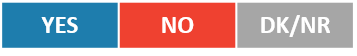 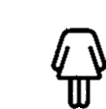 Por otro lado, al observar los resultados globales por segmentos etarios, vemos que el porcentaje de mujeres que señala no sentirse segura o confiada al caminar de noche sola por su barrio crece entre las jóvenes (52% entre las de 18 a 24 años), mientras que disminuye a mayor edad (43% entre las de 55 años y más).Al igual que sucede a nivel global, en Argentina el porcentaje de mujeres que señala no sentirse segura o confiada al caminar sola de noche por su barrio crece a menor edad de las encuestadas (74% entre las jóvenes de 18 a 24 años, vs. 69% en el total). Y en cuanto a los hombres argentinos, se observa que, aunque la inseguridad parece no afectarlos de la misma forma que a las mujeres, un porcentaje significativo de ellos señala no sentirse seguro o confiado al caminar de noche solo por su barrio: 47% (versus un 45% que sí lo hace y un 8% que no sabe). A diferencia de lo que sucede con las mujeres, el porcentaje de los que se sienten inseguros disminuye entre los más jóvenes (30%), mientras que crece entre los hombres de 50 a 64 años (62%). 2 de cada 10 mujeres a nivel global señalan haber padecido violencia física o psicológica en los últimos doce meses. Argentina se ubica en el top 2 del ranking de países con mayor proporción de mujeres señalándolo. En esta nueva edición del estudio, el 20% de las mujeres encuestadas a nivel global señala haber padecido algún tipo de violencia en el último año, versus el 17% que lo señalaba en 2022 y el 16% en el 2021. Se detecta una leve tendencia ascendente. Por otro lado, al observar los resultados por país, vemos que Argentina ocupa el top 2 de países con mayor proporción de mujeres que declaran haber padecido algún tipo de violencia en los últimos doce meses (44%). Otros países de LATAM también registran altos porcentajes, y superan el promedio global: Brasil y México, con 30% de menciones cada uno, y Chile con 25%. En línea con la media global, aparecen Paraguay con 18% y Perú con 16%.Respecto a los resultados globales por segmentos etarios, se observa que las mujeres más jóvenes son las más afectadas por la violencia. Los porcentajes de violencia declarados crecen a menor edad de las encuestadas: 27% entre las de 18 a 24 años y 23% entre las de 25 a 34 (vs. 15% entre las de 55 y 64 años y 10% en las de 65 años y más).  “PADECIMIENTO DE ALGÚN TIPO DE VIOLENCIA ÚLTIMOS 12 MESES”¿Alguna vez ha sufrido algún tipo de violencia (ya sea física o psicológica) en el último año?     Encuesta Global de WIN. VOICES! en Argentina. Base MujeresEn Argentina, la tendencia de este indicador es ascendente, creciendo 7 puntos desde la última medición, y dejando en evidencia una situación que se agrava y que requiere atención.Fuente: Voices! mujeres a nivel nacionalEn esta medición, las jóvenes argentinas de 25 a 34 años parecen ser las más afectadas por la violencia (55% que señala haber padecido violencia en el último año, versus 44% en el total). No hay mejoras globales respecto al sufrimiento de acoso sexual en mujeres.El 10% de las mujeres encuestadas a nivel global señala haber experimentado acoso sexual en los últimos doce meses, en línea con los resultados de las mediciones anteriores (8% en 2020, 9% en 2019 y 10% en 2018). África es la región más afectada, donde el 28% de las mujeres afirman haber sido víctimas; concretamente en Nigeria, donde el 47% de las mujeres afirman haber sufrido acoso sexual. Otros países con un alto porcentaje de acoso sexual contra las mujeres son México (25%) y Brasil (20%). En Argentina la cifra es del 12%, cercana al promedio global aunque por debajo de otros países de LATAM, como los ya mencionados. En el mundo y en Argentina, las más jóvenes son las que más han experimentado acoso sexual en los últimos doce meses. El 19% de las mujeres encuestadas a nivel global de entre 18 y 24 años así lo señala, versus el 10% del total. En Argentina, son las jóvenes de 25 a 34 años las que lo declaran en mayor medida, con un 20% de menciones versus el 12% del total.Crece en Argentina la percepción de que hay igualdad en el hogar, mientras que disminuye la idea de que se ha logrado igualdad de género en la política. El estudio indaga en la percepción de la población mundial respecto a los logros en materia de igualdad de género en distintas áreas: el trabajo, la política, el hogar, las artes y el deporte. En las primeras tres áreas, de las cuales contamos con datos de tendencia, las cifras se mantienen estables en comparación con la medición del 2021. El 60% de la población mundial considera que la igualdad de género se ha logrado definitivamente + en cierta medida en el ámbito laboral (mismo porcentaje que en la medición anterior). Por otro lado, el 52% lo opina sobre la política (vs. el 50% en el 2021), y el 67% sobre el ámbito doméstico (vs. el 70% en 2021). En estos puntos, es muy interesante observar lo que opinan las mujeres versus los hombres. Con relación a la igualdad de género en el trabajo, vemos que hay una distancia de 11 puntos entre la opinión de ambos géneros: 65% de los hombres percibe que se ha logrado definitivamente + en cierta medida la igualdad de género, vs. el 56% de las mujeres. Asimismo, hay una diferencia notoria en los resultados sobre igualdad de género en la política: el 57% de los hombres encuestados a nivel global cree que ésta se ha logrado, vs. el 47% de las mujeres. Y el 70% de los hombres lo percibe en relación con el hogar, versus el 64% de las mujeres. En las artes y el deporte, dos áreas nuevas incluidas en la más reciente medición del estudio, vemos un 62% de encuestados a nivel global señalando que la igualdad de género se ha logrado definitivamente + en cierta medida en las artes, y un 59% que lo opina en relación con los deportes. Y aquí también se observan disonancias entre lo que opinan los hombres y las mujeres: el 64% de los hombres percibe que se ha logrado la igualdad en las artes, versus el 59% de las mujeres y en el caso del deporte 62% en hombres versus 55% en mujeres. En Argentina, según los resultados del estudio de Voices!, hay variación en las cifras de algunas de las áreas evaluadas en comparación con la medición anterior. Se detecta un empeoramiento de la igualdad de género en el ámbito político: el 53% de los argentinos señala que se ha logrado (definitivamente + en cierta medida) la igualdad de género en la política (versus el 60% en 2021).  Por el contrario, surge una mejora de la igualdad de género en el ámbito doméstico: 67% versus el 61% en la medición anterior. En el trabajo, un 57% de encuestados percibe igualdad de género, en línea con la medición anterior en 2021 (58%). 4 de cada 10 encuestados a nivel global opinan que las mujeres tienen menos oportunidades de trabajo y carrera que los hombres. El 44% de los encuestados a nivel global señalan que las mujeres tienen menos oportunidades de trabajo y carrera que los hombres. Un 39% cree que las oportunidades son las mismas, mientras que solo un 13% opina que las mujeres tienen más oportunidades que los hombres y el 4% restante responde que no lo sabe. Los resultados globales muestran aquí también que los hombres perciben mayor igualdad de género que las mujeres: el 45% de ellos señala que las mujeres tienen las mismas oportunidades de trabajo y carrera que los hombres, y el 34% opina que tienen menos, versus un 33% de mujeres que percibe igualdad en este punto, y un 54% que manifiesta que las mujeres tienen menos oportunidades laborales y de carrera que los hombres.   Al observar los resultados por país, se observa que los más pesimistas respecto a la igualdad de oportunidades de trabajo entre mujeres y hombres son Croacia, Italia, Alemania y Francia. De los países de LATAM se destaca Chile con la opinión más negativa.En Argentina, un 36% de encuestados señala que las mujeres tienen menos oportunidades de trabajo y carrera que los hombres, en línea con la medición de 2022. Entre hombres y mujeres, esta opinión difiere en forma notoria: el 22% de los hombres así lo declara, versus el 48% de las mujeres. “OPORTUNIDADES LABORALES”En nuestro país, ¿cree que las mujeres tienen las mismas oportunidades, más oportunidades o menos oportunidades que los hombres en cuanto a oportunidades de trabajo y carrera?Encuesta Global de WIN. VOICES! en Argentina.4 de cada 10 encuestados a nivel global reconoce igualdad en la retribución salarial de hombres y mujeres, mientras que 3 de cada 10 señala que las mujeres ganan menos que los hombres en su lugar de trabajo. Argentina, en línea con la media global. La igualdad de género en el entorno laboral presenta diversas facetas, siendo una de ellas la igualdad salarial. En este estudio de opinión pública, se indaga específicamente este tema, y lo que se observa es que el 41% de los encuestados a nivel global cree que las mujeres ganan lo mismo que los hombres en su lugar de trabajo. En cambio, el 33% señala que las mujeres ganan menos, y un 7% piensa que ganan más (un 12% no trabaja y el 6% restante dice que no sabe).  Si observamos los resultados por países, vemos que la opinión más negativa respecto a la igualdad salarial la tienen Alemania, Corea del Sur y Chile, con 5 de cada 10 encuestados señalando que las mujeres ganan menos que los hombres en su lugar de trabajo. Argentina registra porcentajes en línea con el promedio global. Según los resultados del estudio de Voices, el 42% de los argentinos cree que las mujeres y los hombres ganan lo mismo (4 puntos menos que en la medición de 2022), y el 35% señala que las mujeres ganan menos. Al observar las opiniones por género, vemos que tanto a nivel global como en nuestro país hay una opinión más ácida sobre el tema de la igualdad salarial por parte de las mujeres. A nivel global, el 38% de las mujeres opina que su salario es menor que el de los hombres, versus el 29% de los hombres que manifiesta esa opinión. En Argentina, la disonancia de opinión entre mujeres y hombres es aún más notoria: el 45% de las mujeres señala que el salario de las mujeres es más bajo que el de los hombres, versus el 24% de los hombres. “IGUALDAD SALARIAL”En comparación con los hombres de su lugar de trabajo, ¿considera que el salario de las mujeres es más alto, más bajo o igual al del salario de los hombres?Encuesta Global de WIN. VOICES! en Argentina.En Argentina, las mujeres siguen siendo las responsables de las tareas de reproducción de los hogares, aunque hay progresos vs. 2008.Un estudio de opinión pública de Voices! realizado junto con UADE analiza en mayor detalle la cuestión de la igualdad de género en el ámbito doméstico, al evaluar la participación de las mujeres y los hombres en la reproducción del hogar. El estudio cuenta con datos de tendencia y permite identificar que aunque las mujeres siguen siendo las responsables de la reproducción de los hogares, hay progresos versus 2008.  La participación de las mujeres es significativamente mayor que la de los hombres en tareas de hogar como: tender la cama, limpiar los baños, limpiar la vajilla, barrer, etc. Sin embargo, se observa que la presencia masculina ha ido creciendo. Un buen ejemplo del progreso se ve en la tarea de tender la cama. Mientras que en el 2008 eran 2 de cada 10 los hombres argentinos que decían realizar dicha tarea, en el 2015 el porcentaje alcanzó a 4 de cada 10, y en 2023 a 7 de cada 10. “LABORES DEL HOGAR REALIZADAS EL DÍA ANTERIOR”¿Cuáles de las siguientes labores del hogar realizó usted el día de ayer?Fuente: UADE VoicesPor otro lado, los resultados de la última medición muestran que la tarea más compartida entre hombres y mujeres es la de hacer las compras: 85% de las mujeres dicen haberlo hecho el día anterior a la encuesta, versus 78% de los hombres. Y, por último, cabe destacar que la tarea que registra el mayor gap, es decir, la mayor diferencia entre la participación de hombres y mujeres es “lavar los baños”. Aquí, los hombres parecen ser especialmente reticentes: el 38% señala haber limpiado los baños en su casa el día anterior a la encuesta, versus el 75% de las mujeres. En Argentina, las mujeres se auto perciben más estresadas que los hombres y evalúan peor distintos aspectos de su salud, por ejemplo, el sueño.La igualdad de género también tiene que trabajarse en el ámbito de la salud, especialmente en un país como Argentina, donde según los resultados del estudio de Voices!, las mujeres se auto perciben más estresadas que los hombres, y evalúan peor distintos aspectos de su salud, entre ellos el sueño. Un 32% de encuestados argentinos señala que sufre estrés en su vida diaria “con bastante + mucha frecuencia”. El porcentaje crece a 40% entre las mujeres, mientras que disminuye a 24% entre los hombres. Por otro lado, el 36% de los argentinos encuestados evalúa su sueño como “bastante + muy malo”. Entre las mujeres el porcentaje crece a 42%, mientras que entre los hombres desciende a 30%. Comentando los resultados, Constanza Cilley, Directora Ejecutiva de Voices, señala: “Valoramos mucho la participación de Voices en este estudio ya que permite poner los resultados de nuestro país en el contexto de nuestra región y el mundo y por otro lado permite trackear cambios en las opiniones de los argentinos ya que hay temas que venimos siguiendo hace mucho años. En esta edición, los resultados nos dejan un sabor agridulce: por un lado, es positivo ver una participación más activa de los hombres en las tareas de reproducción del hogar, si bien queda un largo camino para recorrer para lograr la paridad, 6 de cada 10 hombres han incorporado en los últimos años la tarea de tender la cama, y 5 de cada 10 de hacer la comida, por ejemplo y eso es un progreso notable. Por otro lado, los desafíos persisten y áreas vitales son la seguridad. Argentina está entre los países donde encontramos la mayor proporción de mujeres que señalan que sufrieron violencia física o psicológica en los últimos 12 meses y esta cifra viene en franco crecimiento. También las mujeres argentinas están entre las mujeres que más señalan que se sienten inseguras al caminar sola por la noche por su propio barrio. Esto limita su movilidad de las mujeres, restringiendo su acceso a oportunidades y servicios, su participación activa en la sociedad y su acceso igualitario a oportunidades educativas, laborales y sociales”.ACERCA DE VOICES!Voices! Research & Consultancy es una empresa con foco en la investigación social, política y de mercado, con el objetivo de proporcionar consultoría a las organizaciones usando rigurosas metodologías y enfoques innovadores. El equipo de VOICES! tiene una amplia experiencia en estudios nacionales e internacionales y ha participado en las investigaciones con encuestas más importantes del mundo.Voices! es integrante de la red realizando los estudios en Argentina.http://www.voicesconsultancy.com/  CONTACTOConstanza Cilley | Directora Ejecutiva VOICES!constanzacilley@voicesconsultancy.com Cel: 1565724467200820082015201520232023HombreMujerHombreMujerHombreMujerTender la cama15%90%37%92%66%91%Lavar los baños6%73%16%70%38%75%Barrer / aspirar la casa21%84%37%89%59%86%Hacer las compras38%76%61%84%78%85%Preparar la comida20%89%36%85%70%89%Lavar la vajilla15%87%34%90%73%91%Cuidar los niños19%58%32%58%40%61%